Unity of PomonaRev. Jan Chase, Minister 11:00 Sunday Celebration ServiceJanuary Bulletin 2022(Please silence your electronic devices during the service)Welcome & Greetings                         Opening Song “We Make Our Own World” (WOS 359)    All                                              Prayer & Lord’s Prayer                           Rev. Jan ChaseAnnouncements 		                        Rev. Jan & OthersOffering/Donation Blessing:“Divine Love through me, blesses and multipliesAll I am, all I give, all I do and All that I receive.”Daily Word                                                 Jacqi MorrisonJanuary Lessons: We begin 2022 with our Traditional Burning Bowl Releasing Ceremony and then move on to Co-Creating our Lives with guidance from our Higher Self in “Letters to & from my Soul”. Next, we learn from Dr. Laura Burgis about Prosocial Spirituality. Like Unity, Prosocial Spirituality moves us from me to we by learning from the wisdom of many religious traditions. Then we finish the month with lessons inspired by Mary O’Malley’s book Belonging to Life: the Journey of Awakening. 1/2 “New Year New You: Burning Bowl Ceremony”          Healing the past and releasing our blocks to our next step in       our Spiritual Evolution.                                     -Rev. Jan Chase1/9 “Co-Creating My Life: Letters to & from My Soul”                                                                          - Rev. Jan Chase1/16 “An Introduction to Prosocial Spirituality“                                                      -Dr. Laura Burgis, Guest Speaker1/23 “The Extraordinary Ordinary ”                 - Rev. Jan Chase1/30 “The Gifts of Spaciousness”	           - Rev. Jan ChaseClosing Circle/ Prayer of Protection//Peace The Light of God surrounds us. The Love of God enfolds us. The Power of God protects us. Presence of God watches over us. Wherever we are, God is. And All is Well. We Make Our Own WorldWe make our own world, wherever we are, Our happiness is of our own making.We make our own world, wherever we are,Our happiness then is for the taking.Our world goes with us as we talk and walk along each day;Our world can be a heaven or hell, our attitudes will say. We make our own world, wherever we are;Let’s make it happy, Let’s live in beauty.We make our own world, wherever we are. Keep thinking happy, we’ll make a new world!Laura Burgis, a Claremont resident, is a member and friend of Unity Church of Pomona,. She was pivotal in the process of Pomona becoming a Compassionate City in 2018 and serves on the board of the Charter for Compassion that supports the Compassionate City global movement.Dr. Burgis is President of the Human Values Center, a B corporation that exists to provide values-based workplace leadership development, training, assessment and evaluation for organizations and communities committed to bringing about the best humanity can be. She has a passion for building innovative, relevant professional development programs that bring about true personal transformation and meaningful sustainable culture transformation.  Laura sees her purpose in life as that of catalyst for global higher consciousness formation to bring about social cohesion, thereby enabling human beings to realize their full potential and flourish within their organizations.  It is her firm belief that education is the most salient issue of our time. It is the vehicle to foster improved work and life experiences for individuals and within organizations or communities.  Dr. Burgis spent more than 25 years in higher education.  …Her research and publications have focused on contemplative education and community building.  She is currently researching a book on the case for compassionate leadership in order to build healthy and resilient communities.Thank You for your generosity!Because of you, we can do our work! Check out our New Website www.UnityofPomona.org  set up by Andrew  https://www.unityofpomona.org/about-usWe are Happy to Receive as well as to Give!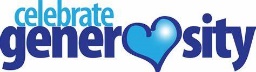 Digital Donations are also accepted on our “Network for Good” DONATE BUTTON on our Sunday Lessons on my Jan Chase Facebook History & Timeline https://www.facebook.com/jan.chase.52  and on our UnityChurchofPomona Facebook Page www.facebook.com/Unity-Church-of-Pomona InformationWe are grateful for Darin Sizemore our technical producer, for Jacqi Morrison our Worship Assistant, and for all who support us in many ways!Sunday Food & Fellowship after our Service: Our Sunday Potlucks are back. Feel free to join us for food after our service and to bring food to share.   Donations go for our paper supplies. Thanks. We celebrate with all who have January Birthdays!Compassionate Pomona January Value: Dreams DAILY WORD1/2 Clarity: Time spent communing with God gives me clarity.1/9 Guidance: Divine wisdom helps me discover my unique spiritual path.1/16 Rise: I rise in consciousness to help create a world that works for all. 1/23 Pray for Others: I am praying for you.1/30 World Peace: I envision all people living in harmony.Unity focuses on one of our 12 Powers each month. In January we focus on the power of FAITH: The ability to believe, intuit and perceive. The disciple Peter represents faithin things spiritual, faith in God. The corresponding color is blue and the location is the center of the brain. Affirmation:  Faith blesses my day and paves my way.2022: As Spiritual Beings having an Earthly experience, we can learn to control and expand our mind to gain deeper understanding about ourselves, our relationship to Mother Earth and All our Relations. This year we are looking at our Journey of Awakening to the Truth of our Being and the way Acts of Kindness improve our health, our relationships, and lift up our community. We will also continue to learn from the wisdom of many religious traditions and incorporate various spiritual practices into our services. JANUARY 2022 CLASSES/ EVENTSLunch Out: To Be Determined.We are adopting an unborn baby girl through Pomona Connect. She is due in January. Her father and grandfather both died of covid. Please bring unwrapped baby shower gifts to Unity by mid- January. Sunday, Jan. 9, 1:30-3pm: Mindfulness Meditation with Breath work. Join us for Mindfulness and Breath Meditation. As we do this deep inner work, our outer world is influenced. Our Sunday Lessons are live-streamed each week at 11 am PDT on Facebook through Jan Chase’s Time-Line and can be found and viewed later via her history. We are also gathering in person. Please join us in the way that works best for you. We hope you will share these timely lessons that help us understand ourselves, our needs, and others in this time of change. Please DONATE. Thank you for your tithes & gifts.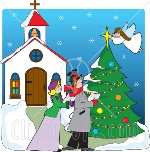 Wed. 6:30 -7:30 pm Meditation/Prayer/Check-In.                            Meeting ID: 828 253 6942 Join Zoom:  https://us02web.zoom.us/j/8282536942One tap mobile: +16699009128,,8282536942# US Dial by your location: +1 669 900 9128 US (San Jose)Mondays 5 – 6: Book Study via Zoom with Jan Chase. Belonging to Life: The Journey of Awakening by Mary O’Malley. Zoom https://us02web.zoom.us/j/8282536942 Sun. Jan. 16, 11 am Service: Special Guest Speaker, Dr. Laura Burgis, president of the Human Values Center, speaking on         “An Introduction to Prosocial Spirituality“.  Saturday January 15, 2:00-3:00 pm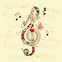 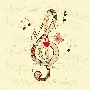 Sisters in Song invite us to their“Wishes, Hopes, and Dreams Concert”        A fundraiser for Unity Church of Pomona at Unity of Pomona organized by Pat Young with additional singers, dancers, and musicians.The 1st Thursday at 9:45-11:30 am PST & 3rd Thursdays at 10 – 11 am. Compassionate Pomona Meetings on Zoom To join the Zoom Meeting click or copy/paste this link:https://us02web.zoom.us/j/87534833472   ID: 875 3483 3472Conversations with the Pomona Police: Tues. 1/11 at 11 am.Ask Renee Barbee reneebarbee7@gmail.com for zoom link.Sun. Jan. 16, 5-6:30 pm: Soul Connections via Zoom Meeting ID: 231 352 7383; Passcode: soulconnec  Sun. Jan. 23, 1-3:30 pm: Unity Board Meeting Zoom https://u1s02web.zoom.us/j/8282536942DATES FOR OTHER COMMUNITY EVENTSSun. Jan. 16, 6 pm: Virtual 40th Annual Celebration Pomona Inland Valley MLK PROJECT Honoring Rev. Dr. Martin Luther King, Jr. We Shall Overcome: “True peace is not merely the absence of tensions: it’s the presence of justice.” Free public event! REGISTER TODAY at Eventbrite. www.pivmlkproject.orgSat. Jan. 15, 9-11 am: Fighting the New Drug: The effects of Pornography and Ways to Overcome it. With Peter C. Kleponis, Ph.D. and Licensed Clinical therapist. At OLA Auditorium, 435 Berkeley Ave, Claremont, CA 91711 SERVING US AT UNITY OF POMONAMINISTER:  Rev. Jan Chase BOARD MEMBERS: Jacqi Morrison & Phillip Senteno co-Presidents, Rev. Jan Chase, Jennifer Derry, Sharen Whitaker,Advisory Board Members: Linda Lowry & Andrew QuinonesBUILDING & GROUNDS: Phillip Senteno, Jacqi Morrison, Andrew QuinonesMUSIC: Liz Irons, Jennifer Derry, Angela Robertson, Darin SizemoreCOUNTERS: Sharen Whitaker, Treas.; Jacqi Morrison. FELLOWSHIP: Darin Sizemore, Jacqi Morrison, Robert Wilkiewicz & All of us! 4FUNDRAISING: Our Board & Congregation & Robert WilkiewiczMARKETING & MULTIMEDIA: Jan Chase, Jennifer Derry, Andrew QuinonesOFFICE SUPPORT: Sharen Whitaker Office Manager, Jacqi Morrison, Linda Lowry, Jan ChasePOWER POINT OPERATOR:  Jan Chase, Andrew Quinones, Darin Sizemore PRAYER TEAM: Jacqi Morrison, Team LeaderSANCTUARY PREPARATION: Jacqi Morrison, Jan Chase, SOUND SYSTEM: Jacqi Morrison, Darin Sizemore, TECHNICAL SUPPORT: Andrew Quinones, Darin SizemoreWORSHIP ASSISTANTS:  Jacqi Morrison UNITY OF POMONAA “New Thought” Interfaith Community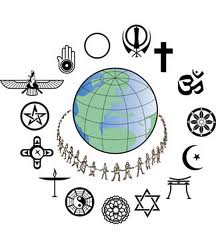 Promoting Peace & Understanding through Spiritual Practices, Study & Service and the “Golden Rule” of all our Faiths..“Centered in God,                                              We Co-Create A World that Works for All.”Open & Affirming. Welcoming People of All Faiths(Our sanctuary art is an expression of the religious diversity welcomed here.)Sunday Celebration Service: 11:00 amLive-streamed and recorded on Jan Chase’s FB                  & saved on Unity of Pomona’s FBChurch Contact Information:524 E. Pasadena St. Pomona, CA 91767Office: 909-629-3035Rev. Jan Chase: Hm: 909-596-4187, Cell: 909-896-0991Email: Janhoshin@aol.com Silent Unity Prayer Line: 1-800-669-7729& Prayer Email: unity.org/prayerWebsite: https://www.unityofpomona.org/ Facebook: Unity Church of Pomona Church Office Hours: Friday Afternoons & by AppointmentCall Jan at 909-596-4187 to schedule AppointmentsJANUARY 2022 AFFIRMATIONSInner Peace: I am centered in infinite peace. Guidance: Divine wisdom is the light shining upon my path. Healing: Realizing my divine nature, I am healed.Prosperity: I thrive as I live in awe and gratitude.World Peace: Openhearted and open-minded, I promote peace.   